КАРАР	   ПОСТАНОВЛЕНИЕ25 ноябрь 2014 й.                  № 52                         25 ноября .О внесении дополнений в План мероприятий по противодействию коррупции в сельском поселении Максим - Горьковский сельсовет муниципального района Белебеевский район Республики Башкортостан на 2014-2016 годы, утвержденный постановлением главы сельского поселения Максим-Горьковский сельсовет муниципального района Белебеевский  район Республики Башкортостан от 28.03.2014 г.  № 16 Руководствуясь  Указом Президента Российской Федерации от 11.04.2014 № 226 «О Национальном плане противодействия коррупции па 2014-2015 годы», распоряжением ВРИО Президента Республики Башкортостан от 25.07.2014 № РП-168 «О внесении изменений в Комплексный план действий по обеспечению правопорядка в Республике Башкортостан на 2014 год», ПОСТАНОВЛЯЮ:внести в План мероприятий по противодействию коррупции в сельском поселении Максим - Горьковский сельсовет муниципального района Белебеевский район Республики Башкортостан на 2014-2016 годы, утвержденный постановлением главы сельского поселения Максим-Горьковский сельсовет муниципального района Белебеевский  район Республики Башкортостан от 28.03.2014 г.  № 16, следующие дополнения:1. Раздел 2. «Организационно-управленческие меры по обеспечению антикоррупционной деятельности» дополнить пунктами 2.14-2.17 следующего содержания:2. Раздел 5. «Обеспечение открытости деятельности муниципальных органов, укрепление их связей с гражданским обществом» дополнить пунктом 5.6 следующего содержания:Глава сельского поселения                                                Н.К. Красильникова          Баш7ортостан Республика3ыБ2л2б2й районы муниципаль районыны8          Максим – Горький ауыл советы             ауыл бил2м23е хакими2те.Горький ис. ПУЙ ауылы, Бакса урамы,  3Тел.2-07-40 , факс: 2-08-98  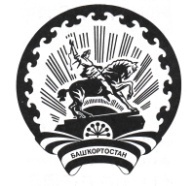 Республика БашкортостанАдминистрация сельского поселения Максим – Горьковский сельсовет муниципального района Белебеевский район      452014, с. ЦУП им. М.Горького, ул. Садовая,      д. 3     Тел. 2-07-40, факс: 2-08-98№ п/пСодержание мероприятийИсполнителиСроки исполнения2.14Обеспечить контроль за выполнением лицами, замещающими муниципальные должности, муниципальными служащими обязанности сообщать в случаях, установленных федеральными законами, о получении ими подарка в связи с их должностным положением или в связи с исполнением ими служебных обязанностейУправляющий деламиПостоянно2.15Провести мероприятия по формированию у муниципальных служащих негативного отношения к дарению подарков этим служащим в связи с их должностным положением или в связи с исполнением ими служебных обязанностей Управляющий деламиЕжегодно в IV квартале2.16По каждому случаю несоблюдения  ограничений, запретов и неисполнения обязанностей, установленных в целях противодействия коррупции, нарушения ограничений, касающихся получения подарков и порядка сдачи подарков, осуществлять проверку в соответствии с нормативными правовыми актами Российской Федерации и Республики  Башкортостан и применять соответствующие меры ответственности службы и кадровой работыУправляющий деламиЕжегодно в IV квартале2.17Разработать и осуществить комплекс организационных, разъяснительных и иных мер по недопущению муниципальными служащими, работниками подведомственных организаций поведения, которое может восприниматься окружающими как обещание или предложение дачи взятки либо как согласие принять взятку или как просьба о даче взяткиУправляющий деламиЕжегодно в IV квартале№ п/пСодержание мероприятийИсполнителиСроки исполнения5.6Провести работу по формированию у муниципальных служащих, работников подведомственных организаций отрицательного отношения к коррупции, привлекать для этого общественные объединения, уставными задачами которых является участие в противодействии коррупции, и другие институты гражданского обществаУправляющий деламиПостоянно